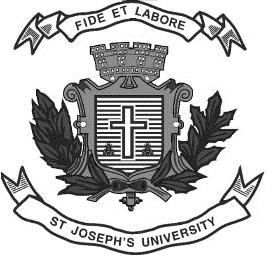 ST. JOSEPH’S UNIVERSITY, BENGALURU -27M.Sc (Computer Science) – I SEMESTER		SEMESTER EXAMINATION: OCTOBER 2022(Examination conducted in December 2022)CS 7221: THEORY OF COMPUTATIONTime: 2 Hours								    Max Marks: 50This paper contains 3 printed pages and 3 partsPART-AAnswer all FIVE questions                                                                             (1 X 5 = 5)Write the notations to represent Automata.Construct a MOORE Machine that prints a string “a” whenever the sequence 01 is encountered on any input binary string.Define Kleen closure.Define Nullable variable.Explain Final state Acceptance by PDA.PART- BAnswer any FIVE questions                                                                            (3 X 5 = 15) Write the ∈ -Closure for all the states of the following ∈ -NFA.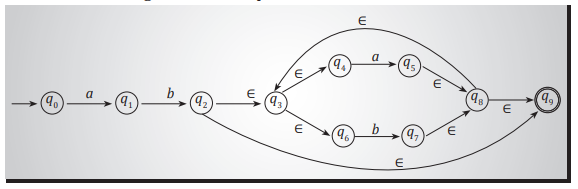 Obtain a DFA to accept strings of 0's and 1's starting with at least two 0's and ending with at least two 1's.Derive the string 0111 00 from the following grammar, S → 0 S 1 S | 1 S 0 S | ∈                and draw the parse tree.What is an Ambiguous Grammar? Explain with an example.Eliminate useless symbols from the following productions S → aAa A → SbA → bCC A → DaAC → abbC → DD E → aCD → aDaReduce the following grammar G to CNF.  S → a A D A → a B | b A B B → b  D → dExplain Turing Machine and Language acceptance of TM.PART- CAnswer any THREE questions                                                                      (10 X 3 = 30)a. Convert the following NFA to DFA using Subset method.                                 [7 Marks]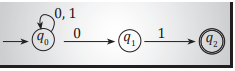 b. Define Extended transition function and check whether the string 000101 is accepted by the above DFA.                                                                                                  [3 Marks]a. Minimize the following DFA.                                                                                [7 Marks]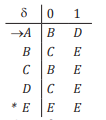 b. Define GNF.							       	[3 Marks]a. Explain Chomsky hierarchy of generative grammars.                                        [7 marks] Prove that the following language is not regular. WWR Where W belongs to (a+b)*.                                                                                                                        [3 Marks] a. Obtain a PDA to accept the language L(M) = { w c wR | w ∈ (a + b)* } where wR is the reverse of w. Check whether the string abcba is accepted by the PDA.                                                                                                                             [6 marks]Construct an NFA with moves for the RE  (a+b)* cd                                       [4 Marks]